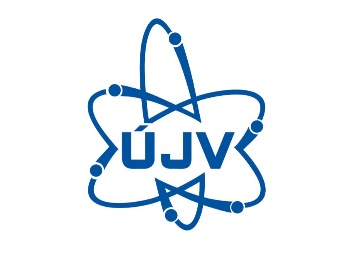 Objednatel: Nemocnice České Budějovice, a. s., B. Němcové 585/54, 370 01  České Budějovice,          IČ 26068877.Dodavatel: ÚJV Řež, a. s., Hlavní 130, Řež, 250 68 Husinec, IČ 46356088, spis. zn. B 1833 vedená u Městského soudu v Praze.Měsíční dodávky radiofarmaka FDG za období od 11. 1. 2021 do 17. 1. 2021. Objednávka vychází z "Rámcové kupní smlouvy“ na dodávky radiofarmaka 18F-fludeoxyglukosa pro PET/CT pracoviště Nemocnice České Budějovice, uzavřené dne 4. 12. 2020.[18F] FLUDEOXYGLUKOSA (FDG) || Fludeoxyglukosa || reg. č. 88/320/01-CČíslo objednávky zákazníka: 05/21Datum objednávky: 4. 1. 2021Změny v objednávce: 11. 1. 2021, 12. 1. 2021, 13. 1. 2021, 14. 1. 2021Skutečně účtovaná cena bez DPH celkem: 156.956,50Kč.